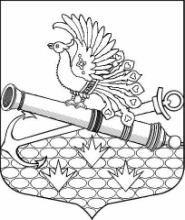 МЕСТНАЯ АДМИНИСТРАЦИЯМУНИЦИПАЛЬНОГО ОБРАЗОВАНИЯ МУНИЦИПАЛЬНЫЙ ОКРУГ ОБУХОВСКИЙП О С Т А Н О В Л Е Н И Е Санкт-ПетербургОБ УТВЕРЖДЕНИИ ПОЛОЖЕНИЯПО ОРГАНИЗАЦИИ И ПРОВЕДЕНИЮ МЕРОПРИЯТИЙ ПО СОХРАНЕНИЮ И РАЗВИТИЮ МЕСТНЫХ ТРАДИЦИЙ И ОБРЯДОВ В соответствии с подпунктом 5 части 2 статьи 10 Закона Санкт-Петербурга от 23.09.2009 № 420-79 «Об организации местного самоуправления в Санкт-Петербурге», пунктом 37 статьи 4 Устава внутригородского Муниципального образования Санкт-Петербурга муниципальный округ Обуховский,МА МО МО Обуховский  ПОСТАНОВЛЯЕТ:Утвердить «Положение по организации и проведению мероприятий по сохранению и развитию местных традиций и обрядов» согласно Приложению 1 к настоящему Постановлению.Настоящее Постановление вступает в силу с момента его подписания.Контроль за исполнением настоящего Постановления оставляю за собой.  Приложение 1 к Постановлению  МА МО МО Обуховский от 18.11.2019 № 67ПОЛОЖЕНИЕ 
 об организации и проведении мероприятий по сохранению и развитию местных традиций и обрядов1.1. Настоящее Положение по организации и проведению мероприятий по сохранению и развитию местных традиций и обрядов, определяет правовые и организационные основы осуществления мероприятий по реализации вопроса местного значения: «Организация и проведение мероприятий по сохранению и развитию местных традиций и обрядов» (далее – мероприятия) на территории внутригородского Муниципального образования Санкт-Петербурга муниципальный округ Обуховский (далее-муниципальное образование).1.2.Осуществление мероприятий в Муниципальном образовании находится в ведении Местной администрации Муниципального образования муниципальный округ Обуховский (далее-Местная администрация).1.3. При осуществлении мероприятий в муниципальном образовании Местная администрация руководствуется Конституцией Российской Федерации, федеральными законами, законами Санкт-Петербурга, Уставом муниципального образования, Решениями Муниципального Совета муниципального образования, постановлениями Местной администрации и настоящим Положением.1.4. Мероприятия организуются и проводятся Местной администрацией в рамках ведомственной целевой программы, утверждаемой Постановлением Местной администрации.  1.5. Решение вопроса местного значения по организации и проведению мероприятий по сохранению и развитию местных традиций и обрядов является расходным обязательством Местной администрации, подлежащим исполнению за счет бюджета ВМО МО Обуховский.2. Цели и задачи Местной администрации по организации и проведению мероприятий по сохранению и развитию местных традиций и обрядовДеятельность Местной администрации по организации и проведению мероприятий по сохранению и развитию местных традиций и обрядов, направлена на достижение следующих целей и решение соответствующих задач:- сохранение народных, этнических, национальных, религиозных, исторических и иных традиций и обрядов;- формирование чувства уважения и любви к истории своей страны и родного города, ответственности за сохранение и преумножение его традиций, уважения к собственным культурным традициям и обрядам;- создание условий для всестороннего развития местных традиций и обрядов;-формирование толерантных межэтнических отношений, укрепление межнациональных, межкультурных и межрелигиозных связей;- стимулирование, поддержка и развитие творческих инициатив граждан в сохранении и дальнейшем развитии этнической самобытности.3. Организация работы3.1. Для исполнения соответствующих расходных обязательств Местной администрацией формируется ведомственная целевая программа  по организации и проведению мероприятий по сохранению и развитию местных традиций и обрядов на очередной финансовый год (далее - Программа). 3.2. Мероприятия по сохранению и развитию местных традиций и обрядов могут проводятся в форме: — акций, направленных на возрождение и сохранение самобытных форм традиционных национальных культур; — фольклорно-обрядовых праздников; — исторических и краеведческих конференций, фестивалей, конкурсов, выставок, чтений и иных образовательных, культурных и научных мероприятий; — чествования жителей округа по случаю юбилейных и памятных дат (например, традиция поздравления юбиляров – жителей округа  с юбилейными датами (80, 85, 90, 95, 100 лет), золотых и бриллиантовых юбиляров супружеской жизни).4. Заключительные положения4.1. Вопросы, не урегулированные настоящим Положением и действующим законодательством, регулируются отдельными правовыми актами Муниципального Совета Муниципального образования муниципальный округ Обуховский и постановлениями или распоряжениями Местной администрации Муниципального образования муниципальный округ Обуховский.  18 .11.2019№ 67  И.о. главы Местной администрацииА.В. Дмитриева 